SERRA ABABAY
 A.Adnan Saygun Cad., Camlıtepe Sitesi, C2, daire:1Ulus/İstanbul
serraababay@gmail.com                     +90 537 456 74 10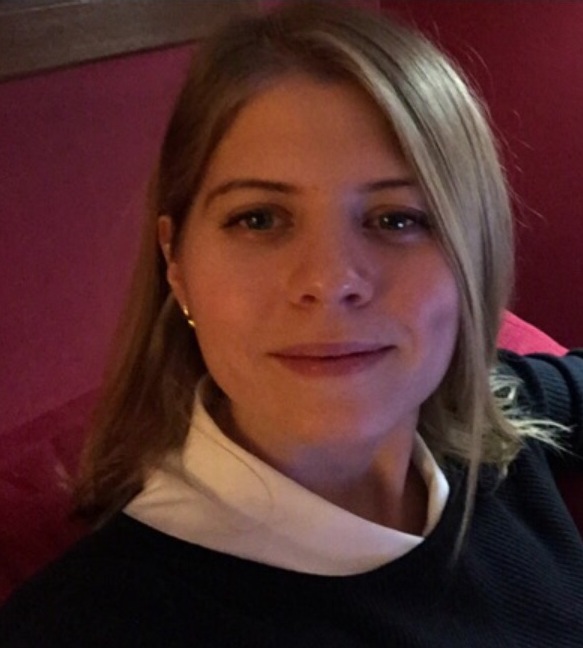 EDUCATION Istanbul Bilgi University, Clinical Psychology MA Program, Child and 	                2013-2016Adolescent TrackGPA: 3.88 / 4.00Dissertation title: What Happens When Fathers and Children Talk About Each Others’ Mental States in Play? : The Development of Social Representations and Affect Regulation CapacityRelated course work: Advanced Psychopathology I: Psychodynamic Models, Advanced Psychopathology II: Child/Adolescent DSM & Psychopharmacology, Child-Adolescent Psychological Assessment, Child Psychotherapy, Social Neuroscience, Child-Adolescent Psychotherapy Individual & Group Supervisions, Clinical Practicum Koç University, College of Social Sciences and Humanities, Istanbul 		                  2009-2013Senior, Bachelor of Arts in Psychology, minor in Sociology.Related course work: Developmental Psychology, Personality Psychology, Learning & Cognitive Psychology, Abnormal Psychology, Clinical Psychology, Industrial Psychology, Phsiology of Behavior, Conditioning Learning.
GPA: 3.83 / 4.00 Ranked 4th  in the department.
Vehbi Koç Honours Award for 7 semesters.	 
The Koç School, İstanbul 						 	                 2004-2009
Graduated with 4.53/5.00
Granted The Best French Award College International de Cannes  Summer School, France				      July 2007
Phillips Exeter Academy Summer School, USA				         June-July 2006Harrow Summer School, England 							     July 2005Tasis American Summer School , Switzerland						     July 2003EXPERIENCE Istanbul University, Cerrahpaşa Faculty of Medicine, 			March 2016-presentChild and Adolescent PolyclinicCurrently working as an adolescent clinical psychologistIşıltı Psychological Counseling and Education Center 		           January 2016-presentCurrently working as a child and adolescent clinical psychologist Istanbul Bilgi University, Psychological Counseling Center 				2014-presentWorks as a child and adolescent clinical psychologist PSI Child and Family Psychological Counseling Center, Istanbul		  2012-January 2016Worked as an assistant of Feriha Dildar, MAAssistant of PSY.572: Introduction to Special Education course offeredby Feriha Dildar at Istanbul Bilgi UniversityParticipated in weekly supervision sessionsProvided at-home special education under supervisionÇapa Hospital, Istanbul								      July-2012Attended testing sessions in Testing Laboratory as an observerReceived background information about tests and how to analyze the resultsParticipated in weekly meetings hold by Expert Psychologist Hakan Kiziltan in which Psychodynamic perspective towards Nueroticism is emphasizedMemorial Hospital, Istanbul								     June-2012Intership in Clinical Psychology and Psychiatry DepartmentsActive role in analysis of psychological test given to patientsLiterature review in adult psychology									PSI Child and Family Psychological Counseling Center, Istanbul		 October- April 2012Active role in weekly case discussions on variety of Childhood Disorders.Prepared case presentations related with disorders.Atlıkarınca Kindergarten, Istanbul							  	 2012Voluntary work in child educationWorks as an intern psychologist																		Koç University Cognitive Lab, Istanbul 						     2011-2013Participated in the creation of items for the inventory on “Life Scripts”			Interviewer at Reminiscence Bump Project Experience in content analysisACTIVITIES Full Member of Turkish Infant Mental Health Association 		    	    June 2015-present(Member of World Association of Infant Mental Health)			 Member of Turkish Child Infant Mental Health Association				 2015-presentParticipates in the recstructuring the departments within the associationActive role in representation of the association in the mass media Active role in the generation of seminar plans that would inform/educate        the mothers on parenting skills, around the rural areas of TurkeyMember of Turkish Psychological Association					 2014-presentMember of Koç University Psychology Club					   	   2009- 2013SKILLS / CERTIFICATION/ COURSESTurkish Expressive and Receptive Language Test (TIFALDI) Examiner CertificationIntroduction to DIR (DIR 101) certification by ICDL (The Interdisciplinary Council on Development and Learning)Certified Coder of Child Play Therapy Instrument (CPTI ) Certified Coder of Coding System for Mental State Talk in Narratives (CS-MST) by Steele, Steele and Bekar Mother-Infant Therapy Workshop by Susan Yabsley and Elizabeth Tuters from Hincks-DellcrestInstituteParent-Infant Psychotherapy Education by Inge Pretorious from Anna Freud CenterChild and Adolescent in Clinical Setting Workshop by PSI Psychological Counseling CenterPsychoanalytic Listening by Salman Akhtar , MDWorking with Traumatized Youth: Diagnosis and Treatment by Dr.Sumru Bilge-Johnson, MD Infant Observation by Tavistock Clinic (Klinilk, İnci Vural) (Certification expected on September, 2017)Child Assessment	WISC-R, Denver II, Bender Gestalt II, C.A.T., T.A.T., TIFALDI, CBCL, Draw-a-Person, Draw-a-FamilyLanguage		English (advanced),  IELTS 8.00French  (intermediate), Certificate in DELF B1 ( French )  Computer	Excellent Microsoft Office Programmes, elementary level of SPSS,
proficient user of  Qualtrics